OPPORTUNITIES FOR MINISTRY AND SERVICEWednesday, February 1-7  Wednesday: 8:30 - Prayer Time, Lounge 	  4:45 PM 	- 	Kingdom Chimes practice	5 PM	-	Homosexuality & The Bible class 	5 - 6 PM 	- 	Supper 	5:30 - 6:10 PM	-	605 – children’s activities for grades Preschool – 5th 	5:30 PM	-	Jubilee Bells practice	6:15 PM	-	Wednesday Service - Communion	7:00 PM	-	Agape Bells practice   		-	Confirmand Class		-	Youth Group (6th – 12th grade)	7:15 PM	-	Chancel Choir practice  		7:45 PM 	- 	Narcotics Anonymous, Upper RoomThursday: 7 AM	-	Men’s Breakfast at Fry’n Pan            	Noon 	- 	Sunday Bulletin information due in the church officeFriday: 		-	Pastor Katie’s day off	7:45 PM	- 	Narcotics Anonymous, Upper RoomSaturday: 7:45 PM	- Narcotics Anonymous, Upper RoomSunday: 8:30 AM -	“The United Methodist Hour” on KYNT 1450 AM Radio is in honor                                  of Merle Larson’s Birthday           	8:45 AM 	- 	Women’s Bible Study                10 AM 	- 	Worship - Communion		11 AM	-	Coffee Fellowship in the Church Lounge              	4 PM 	- 	Pastor Katie HSC ServiceMonday: 1:30 PM - United Women in Faith (UMW), Lounge			7:45 PM 	-	Narcotics Anonymous, Upper RoomTuesday:	7 AM	-	God Winks Circle, Fryn’ Pan                  Noon 	- 	Lunch Study, Room 203 & 205	Noon 	- 	Wednesday Bulletin information due in the church office            	1:00 PM	-	Quilting, Room 208	5:15 PM	-	Bible and Brews, Ben’s downtown	            5:30 PM 	-	Worship Team Practice	 In Our Thoughts and Prayers:	Marilyn Elwood’s sister Jan	Mike Miller	 	Barb Hirsch	Carolyn Teichrow for healing 	Caitlin JensenFor all those struggling with mental health issues; Church family serving in the military: all men & women serving in the military and their families. (If you have prayer requests for publication, please contact the church office.)FIRST UNITED METHODIST CHURCHYankton, South Dakota(605) 665-2991    Fax # (605) 665-9603E-mail address: 1stumcyankton@gmail.comWebsite: firstumcyankton.orgFebruary 1, 2023Wednesday Worship: 6:15 P.M.Our Mission: “To grow disciples of Jesus Christ and equip them for ministry in the world.” 	Welcome (Please fill out the Ritual of Friendship book)	*Song 	What He’s Done	*Song 	Open the Eyes of My Heart	God Moments	*Song 	Amazing Grace (My Chains Are Gone)   	*Prayer 	Offering Invitation	Children's Message         Where Children Belong      	FWS #2233	Scripture                           Matthew 22:37-40	Sermon   Half Truths: God Said It. I Believe It. That Settles It.     	Pastor Katie    Communion    Song 	 O Come to The Altar	Announcements 	*Benediction*Indicates Congregation stand if you are comfortable doing so. Large print hymnals and bulletins are available, as are hearing devices. Please ask an usher for assistance. Nursery room available. If you are new to FUMC and visiting with us, we would like to say, “Thank you for your presence today!” If you have not already filled out a Welcome/Visitor Card with one of our greeters at the door, please find one located in the back of your pew, fill out, and place in the offering plate. Have a blessed day!  605/Children's Church We offer our children's program for PreSchool-5th graderson Wednesday evenings from 5:30-6:10pm. If you be interested in volunteering tohelp with lessons, games, and crafts contact Tiffany at 1stumckidsyankton@gmail.com To sign-up to receive informational texts aboutour Children's Ministries text the message @1stumckid to the number 81010. United Women in Faith (formerly UMW) will meet Monday, Feb. 6th at 1:30pm in the church lounge. Our program this month is Loads of Love presented by Lilah Gillis.  All women are welcome to join us.Lunch Study The Tuesday Lunch Study will be starting up again on February 7th at noon in room 203 & 205.  Everyone is welcome.XYZ will meet Wednesday February 8th at 10 AM in Wesley Hall.Sunday Morning Class Pastor Katie is going to be offering a Sunday morning class based off of your questions!  Do you have questions about God? About the church? About faith? Submit your questions to Pastor Katie or drop them off in the designated box at church. Pastor Katie will schedule the classes as the questions come in so look to the bulletin and mark your calendars for the questions you'd like to hear discussed!Donations for 605 Items needed are ground beef, canned corn or green beans, frozen corn or broccoli, juice (Sunny D), pickles, napkins, dawn dish soap, paper towels.Meet and Greet Bishop Lanette Plambeck Sioux Falls First UMC Sunday, March 19th 9am greeting, 9:45am service, after service 11:30am conversation. SF Sunnycrest UMC Sunday, March 19th 12:30-2pm lunch & conversation.Ushers & Greeters There is a signup sheet outside the sanctuary to help usher or greet on Wednesday or Sunday. Please consider helping.Sweetheart Tree During the month of February, the Parish Care & Outreach Team will do The Sweetheart Tree to collect donations for Rivercity Domestic Violence Center. The Sweetheart Tree will be set up in the lobby. Items from RCDVC’s wish list will be written on hearts. Please take as many hearts as you’d like from the tree and return the donated items by February 28th.   Church Directory We will be working to update our church directory with accurate information and new family pictures! Please fill out the form with updated information at the link provided: https://forms.gle/KAvPnBw4E97N1vuVA Or scan the QR code with your camera's phone to complete the form. You may email a family picture to Tiffany @ 1stumckidsyankton@gmail.com or upload it through the form or line up a time for her to take a picture at church.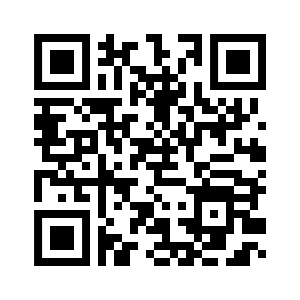 Right Now Media 	Right Now Media is an online library of over 20,000 videos including studies, Children’s programming, training tools and more. If you haven’t had a chance to sign up for incredible free resource, please scan the QR code to set up your account now.  This incredible gift is made possible through the memorial gifts given to the church for the investment of the future of the church.  You do not need to be a member of the church to use this gift.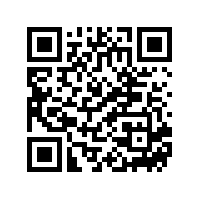 Youth Group Our Youth Group is for all middle and high school students and runs from 7:00-8:30 every Wednesday. If you be interested in volunteering to help with our youth group, contact Tiffany at 1stumckidsyankton@gmail.com To sign up to receive informational texts about our Youth Group text the message @1fumcyouth to the number 81010.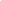 Technology Volunteers Please call the office or contact Tiffany if you might be interested in joining our rotation of volunteers to run the computer for our Wednesday evening Service and our Sunday morning service.Prayer Time Every Wednesday morning from 8:30 to 9am, Pastor Katie will be hosting a time of prayer at the church. There will also be a prayer box available in the lounge for people to drop in anonymous prayer requests. All are welcome to attend. Super Bowl Salsa!! We will be selling jars of salsa for $5.00 with all proceeds going to the Angle Fund for the Yankton School District to help pay off unpaid lunch balances of students that cannot afford to pay.OPPORTUNITIES FOR MINISTRY AND SERVICESunday, February 5 - 11Sunday: 8:30 AM -	“The United Methodist Hour” on KYNT 1450 AM Radio is in honor of                                  Merle Larson’s Birthday             8:45 AM 	- 	Women’s Bible Study	10 AM 	-	Worship - Communion		11 AM	-	Coffee Fellowship in the Church Lounge                 4 PM 	-	Pastor Katie HSC ServiceMonday: 1:30 PM -	United Women in Faith (Formerly UMW), lounge			7:45 PM 	-	Narcotics Anonymous, Upper RoomTuesday:	7 AM	-	God Winks Circle, Fryn’ Pan                  Noon 	- 	Lunch Study, Room 203 & 205	Noon 	- 	Wednesday Bulletin information due in the church office            	1:00 PM	-	Quilting, Room 208	            5:30 PM 	-	Worship Team PracticeWednesday: 8:30 AM - Prayer Time, Lounge                 10 AM 	- 	XYZ meets, Wesley Hall	  4:45 PM 	- 	Kingdom Chimes practice 	5 - 6 PM 	- 	Supper 	5:30 - 6:10 PM	-	605 – children’s activities for grades Preschool – 5th 	5:30 PM	-	Jubilee Bells practice	6:15 PM	-	Wednesday Service	7:00 PM	-	Agape Bells practice   		-	Confirmand Class		-	Youth Group (6th – 12th grade)	7:15 PM	-	Chancel Choir practice  		7:45 PM 	- 	Narcotics Anonymous, Upper RoomThursday: 7 AM	-	Men’s Breakfast at Fry’n Pan            	Noon 	- 	Sunday Bulletin information due in the church officeFriday: 		-	Pastor Katie’s day off	7:45 PM	- 	Narcotics Anonymous, Upper RoomSaturday: 	7:45 PM	- Narcotics Anonymous, Upper RoomIn Our Thoughts and Prayers:	Peggy Doering’s cousin Jim Fish 	Marilyn Elwood’s sister Jan	Mike Miller	  	Barb Hirsch	Carolyn Teichrow for healing 	Caitlin JensenFor all those struggling with mental health issues; Church family serving in the military: all men & women serving in the military and their families. (If you have prayer requests for publication, please contact the church office.)	FIRST UNITED METHODIST CHURCHYankton, South Dakota(605) 665-2991    Fax (605) 665-9603E-mail address: 1stumcyankton@gmail.comWebsite: firstumcyankton.orgFebruary 5, 2023Worship: 10:00 A.M. Our Mission: “To grow disciples of Jesus Christ and equip them for ministry in the world.”	Prelude	Choir Anthem                 Spirit, Spirit Gentleness	Chancel Choir	Welcome/Announcements (Please fill out the Ritual of Friendship book)	*Call To WorshipL: We have gathered in this place to worship,C: because Jesus invites us to come!L: We come as we are,C: with our faith and our doubts,L: with our successes and our failures,C: because Jesus invites us to come!L: We come with what we have, bringing with us the events and experiences of this past week,C: because Jesus invites us to come.     *Opening Hymn           All Hail the Power of Jesus Name              	UMH #154	*God Moments	* Hymn      ‘Tis So Sweet To Trust In Jesus (Trust In Jesus)	    UMH #462      Prayer/Lord's Prayer		Children's Message         Where Children Belong                           FWS #2233	Offering         Praise God, from Whom All Blessings Flow     	UMH #95        Heavenly Father, You are the Creator and Source of all things good. You have        showered us with greatness and love even on the days we turn against You.         Look into our hearts and receive this heartfelt thanksgiving we offer to you.        Thank You for all the gifts and blessings we have received and bless that        which we give.  Amen. 	    Scripture                           Matthew 22:37- 40	Sermon   Half Truths: God Said It. I Believe It. That Settles It.    	Pastor Katie     Hymn                         Be Present at Our Table Lord                        	UMH #621     Communion               As We Break the Bread	Chancel Choir 	*Closing Hymn               Wonderful Words of Life	                 UMH #600	*Benediction	*Postlude*Indicates Congregation stand if you are comfortable doing so. Large print hymnals and bulletins are available, as are hearing devices. Please ask an usher for assistance. Nursery room available. 